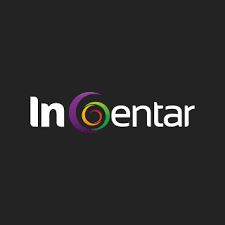 InCentarInCentarInCentarКонтакт подациКонтакт подациКонтакт подациКонтакт подациMенаџерЖељко ИлићЖељко ИлићЖељко ИлићАдреса инкубатораЦара Лазара 5-7, БеоградЦара Лазара 5-7, БеоградЦара Лазара 5-7, БеоградКонтакт телефон+381 11 3281 209+381 11 3281 209+381 11 3281 209Имејл адресаoffice@incentar.orgoffice@incentar.orgoffice@incentar.orgВеб-страницаhttps://www.incentar.org/https://www.incentar.org/https://www.incentar.org/Година оснивања201420142014Правни статус///ОснивачиНВОНВОНВОКратак описМисија центра је развој предузетништва и професионални развој појединаца, организација и неформалних група кроз иновативне програме, стицања знања и вештина, стварање међусекторских партнерстава, јединствени заједнички радни простор и подршку. Мисија центра је развој предузетништва и професионални развој појединаца, организација и неформалних група кроз иновативне програме, стицања знања и вештина, стварање међусекторских партнерстава, јединствени заједнички радни простор и подршку. Мисија центра је развој предузетништва и професионални развој појединаца, организација и неформалних група кроз иновативне програме, стицања знања и вештина, стварање међусекторских партнерстава, јединствени заједнички радни простор и подршку. Радни капацитетРадни капацитетРадни капацитетРадни капацитетПовршина450m2450m2450m2Број запослених555УслугеУслугеУслугеУслугеУнутрашњи ресурсиСпољни ресурсиНа захтевОбука за развој пословних вештинаРачуноводствене, правне и друге релевантне услугеПомоћ при извозу и/или тражење партнера у иностранствуПомоћ у е-пословању и остали сегменти ИКТ-а  Умрежавање, нпр. са другим предузетницима, клијентимаПовезаност са високошколским установамаМентори, чланови одбора и виши саветнициСтанариСтанариСтанариСтанариТренутни број///Област пословне делатностиИнформационе технологијеИнформационе технологијеИнформационе технологије